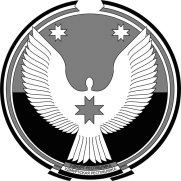 Территориальная избирательная комиссия МОЖГИНСКОГО РАЙОНАП О С Т А Н О В Л Е Н И Ег. МожгаОб определении общих результатов дополнительных выборов депутатов Совета депутатов муниципального образования «Можгинский район»  шестого созыва по Северному одномандатному избирательному округу №1 и Сюгаильскому одномандатному избирательному округу №8На основании протоколов территориальной избирательной комиссии Можгинского района о результатах дополнительных выборов депутатов Совета депутатов муниципального образования «Можгинский район» шестого созыва по одномандатным избирательным округам, в соответствии со статьей 63 Закона Удмуртской Республики «О выборах депутатов представительных органов муниципальных районов, муниципальных округов и городских округов в Удмуртской Республике», территориальная избирательная комиссия Можгинского района ПОСТАНОВЛЯЕТ:1. Установить, что дополнительные выборы депутатов Совета депутатов муниципального образования «Можгинский район» шестого созыва по Северному одномандатному избирательному округу №1 и Сюгаильскому одномандатному избирательному округу №8 признаны состоявшимися и действительными, избрано 2 депутата Совета депутатов муниципального образования «Можгинский район» шестого созыва (список избранных депутатов прилагается).2. Утвердить текст сообщения территориальной избирательной комиссии Можгинского района об общих результатах дополнительных выборов депутатов Совета депутатов муниципального образования «Можгинский район» шестого созыва по Северному одномандатному избирательному округу №1 и Сюгаильскому одномандатному избирательному округу №8 (прилагается).3. Опубликовать настоящее постановление в газете «Можгинские вести».4. Направить настоящее постановление в Центральную избирательную комиссию Удмуртской Республики для размещения на сайте ЦИК Удмуртии.Председатель территориальнойизбирательной комиссии Можгинского района                          Н. Н. НабиеваСекретарь территориальнойизбирательной комиссии Можгинского района                          Н. В. ЩеклеинаУТВЕРЖДЕНОпостановлением территориальной избирательной комиссии Можгинского района от 13 сентября 2020 года №111.3Сообщение территориальной избирательной комиссии Можгинского района об общих результатах дополнительных выборов депутатов Совета депутатов муниципального образования «Можгинский район» шестого созыва по Северному одномандатному избирательному округу №1 и Сюгаильскому одномандатному избирательному округу №813 сентября  2020 года проведены дополнительные  выборы депутатов Совета депутатов муниципального образования «Можгинский район» шестого созыва по Северному одномандатному избирательному округу №1, приняло участие 480 избирателей (26,49 процента от общего числа избирателей, включенных в списки избирателей на момент окончания голосования) и Сюгаильскому одномандатному избирательному округу №8, приняло участие 617  избирателей (30,19  процента от общего числа избирателей, включенных в списки избирателей на момент окончания голосования).Депутатом Совета депутатов муниципального образования «Можгинский район» шестого созыва по Северному одномандатному избирательному округу №1 признан избранным Игнатьев Сергей Павлович, год рождения – 1992, являющийся главой Крестьянского (фермерского) хозяйства, проживающий по адресу: Удмуртская Республика, Можгинский район, деревня Мельниково.Депутатом Совета депутатов муниципального образования «Можгинский район» шестого созыва по Сюгаильскому одномандатному избирательному округу №8 признан избранным Школяр Артём Сергеевич, год рождения – 1988 года, являющийся заместителем главного врача Бюджетного учреждения здравоохранения и судебно–психиатрических экспертиз Удмуртской Республики "Республиканская клиническая психиатрическая больница Министерства здравоохранения Удмуртской Республики» обособленное подразделение ст. Сардан, проживающий по адресу: Удмуртская Республика, город Можга. Территориальная избирательная комиссияМожгинского района«13» сентября 2020 года№ 111.3